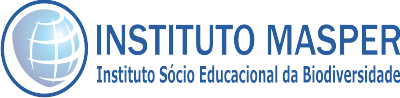 PROCESSO SELETIVO SIMPLIFICADO 01/2020PROCESSO SELETIVO SIMPLIFICADO 01/2020PROCESSO SELETIVO SIMPLIFICADO 01/2020MUNICÍPIO DE CAPÃO DA CANOA/RSMUNICÍPIO DE CAPÃO DA CANOA/RSMUNICÍPIO DE CAPÃO DA CANOA/RSCLASSIFICAÇÃO FINAL CLASSIFICAÇÃO FINAL CLASSIFICAÇÃO FINAL CONDUTOR DE AMBULÂNCIA - SAMUCONDUTOR DE AMBULÂNCIA - SAMUCONDUTOR DE AMBULÂNCIA - SAMUCLASSIFICAÇÃO                    CODIGO DE INSCRIÇÃOPONTUAÇÃO1º2373